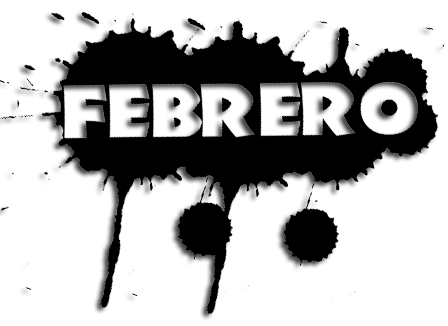 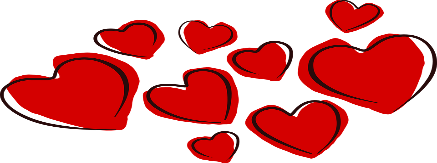 Lunes(Autobiográficas)Martes(Resolviendo problemas)Miercoles(Escribiendo por un propósito)Jueves(Cuentos creativos)Viernes(Títulos de cuentos)LUNESMi vacaciones favoritas son.....MARTESAlguien Dice un chiste que tu crees que no es chistoso...MIERCOLESEscribe un comercial para Vender tu bicicleta...JUEVES“Yippii!” gritó él en lo que estaba...VIERNESLa bandera que se fue volando...LUNESNo pude creerlo cuando mi mejor amigo me lo dijo...MARTESUna hora antes de la fiesta te recuerdas que no tienes regalos...MIERCOLESElegir un personaje de un libro como eres como el personaje... JUEVESEl sonido rascador estaba viniendo dentro de la puerta...VIERNESEl cereal que no quería salir de la caja...LUNESPara mi,verano es...MARTESTu amigo está en tu casa y sus padres no saben que está ahí...MIERCOLESEscribe los pasos de como hacer una hamburguesa...JUEVESPlop! Se cayó el Helado del cono y... VIERNESUn día especial para mí papá...LUNESEstoy feliz cuando...MARTESTu tenías 4 problemas de matemáticas marcados mal pero estaban bien...MIERCOLESDescribe cómo se siente montar una bicicleta... JUEVESRápido preparen sus maletas dijo abuelo tony...VIERNESUn regalo para el verano...Desarrollar CuentosDesarrollar CuentosDesarrollar CuentosDesarrollar CuentosDesarrollar CuentosLUNESYo brinque en un...MARTESPronto yo estaba...MIERCOLESEn lo que estaba oyendo más profundo y más profundo...JUEVESAlgo al fondo...VIERNESTan feliz que estaba...